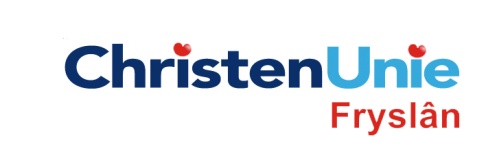 SCHRIFTELIJKE VRAGEN, ex artikel 39 Reglement van OrdeSCHRIFTELIJKE VRAGEN, ex artikel 39 Reglement van OrdeGericht aan college / GedeputeerdeGedeputeerde KramerInleidende toelichting(facultatief)Een van de doelen van de N381 is de verbetering van de leefbaarheid in het gebied langs de N381. Het tankstation met winkel en wasstraat (een van de twee in Ooststellingwerf) aan de Balkweg 1 in Donkerbroek heeft een belangrijke rol in de leefbaarheid van het dorp en omliggend gebied. Door zowel de verlegging van de N381 als de komst van een woonwijk tussen de op- en afrit van de nieuwe weg en het tankstation zal het tankstation aan een zeer rustige weg komen te liggen.  Hierdoor zal het tankstation niet meer levensvatbaar zijn. Wanneer het tankstation verdwijnt uit Donkerbroek kunnen inwoners van Donkerbroek niet alleen niet meer tanken in Donkerbroek, maar verdwijnt ook een belangrijke winkelmogelijkheid en autowasgelegenheid. Ook gaan met het verdwijnen van het tankstation 7 directe arbeidsplaatsen verloren.  De eigenaren van het tankstation hebben aangegeven grond te willen kopen nabij de nieuwe op- en afrit van de N381 bij Donkerbroek, zodat ze het bedrijf kunnen verplaatsen. De gemeente heeft al aangegeven volledige medewerking te willen verlenen om het agrarisch bestemmingsplan van het perceel te laten wijzigen. De ChristenUnie heeft begrepen dat er tot op heden onduidelijkheid is bij de eigenaren van het tankstation of en op welke termijn de provincie bereid is om grond te verkopen nabij de op-/afrit van de N381 voor het realiseren van het nieuwe tankstation en tegen welke voorwaarden. Daarom stellen we de volgende vragen aan het college.Vraag / vragenBent u het met de ChristenUnie eens dat behoud van het tankstation (met winkel, wasstraat en arbeidsplaatsen) in Donkerbroek bijdraagt aan de leefbaarheid van het gebied, en daarmee past binnen de doelen van de N381?Bent u ervan op de hoogte dat de eigenaren van het tankstation bereid zijn grond aan te kopen en te investeren in een nieuw tankstation nabij de afrit van de N381 bij Donkerbroek? Kunt u aangeven wat de mogelijkheden zijn hierin? Wat heeft u tot nu toe gedaan om dit verzoek te honoreren? Wat vindt u ervan dat de gemeente volledige medewerking wil verlenen aan het wijzigen van het bestemmingsplan van het perceel nabij de op-/afrit van de N381 teneinde een tankstation te realiseren?Wat is het beleid van de provincie met betrekking tot nieuwe tankstations aan de N381? Zijn er bijvoorbeeld specifieke locaties aangewezen langs de N381 voor nieuwe tankstations? Zo ja, waar? Hoeveel aanvragen voor nieuwe tankstations aan de N381 zijn er bekend bij u, en om welke locaties gaat het precies? Hoe kan het dat er tot op heden geen duidelijkheid is voor de eigenaren van het tankstation Donkerbroek wat betreft de mogelijkheid van aankoop van grond nabij de op-/afrit van de N381 bij Donkerbroek, ondanks herhaalde verzoeken aan de provincie? Kunt u toezeggen dat u op zeer korte termijn (ruim voor het einde van het jaar) duidelijkheid aan de eigenaren van het tankstation kunt geven over de mogelijkheid van aankoop van grond bij de op-/afrit van de N381 bij Donkerbroek en verplaatsing van het tankstation? Waarom wel/niet?Indiener(s)(fractie / naam / handtekening)ChristenUnie, Anja HagaDatum22-10-2014